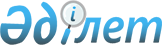 Об утверждении Хромтауского районного бюджета на 2023-2025 годыРешение Хромтауского районного маслихата Актюбинской области от 23 декабря 2022 года № 302
      В соответствии с пунктом 2 статьи 9 Бюджетного Кодекса Республики Казахстан, со статьей 6 Закона Республики Казахстан "О местном государственном управлении и самоуправлении в Республике Казахстан", Хромтауский районный маслихат РЕШИЛ:
      1. Утвердить районный бюджет на 2023-2025 годы согласно приложениям 1, 2 и 3 соответственно, в том числе на 2023 год в следующих объемах:
      1) доходы – 13 020 953 тысяч тенге, в том числе:
      налоговые поступления – 9 963 348 тысяч тенге;
      неналоговые поступления – 95 402 тысяч тенге;
      поступления от продажи основного капитала – 3 000 тысяч тенге;
      поступления трансфертов – 2 959 203 тысяч тенге;
      2) затраты – 14 562 717,9 тысяч тенге;
      3) чистое бюджетное кредитование – 169 705 тысяч тенге, в том числе:
      бюджетные кредиты – 195 009 тысяч тенге;
      погашение бюджетных кредитов – 25 304 тысяч тенге;
      4) сальдо по операциям с финансовыми активами – 0 тенге, в том числе:
      приобретение финансовых активов – 0 тенге;
      поступления от продажи финансовых активов государства – 0 тенге;
      5) дефицит (профицит) бюджета – -1 711 469,9 тысяч тенге;
      6) финансирование дефицита (использование профицита) бюджета – 1 711 469,9 тысяч тенге, в том числе:
      поступление займов – 77 111 тысяч тенге;
      погашение займов – 25 304 тысяч тенге;
      используемые остатки бюджетных средств – 1 659 662,9 тысяч тенге.
      Сноска. Пункт 1 – в редакции решения Хромтауского районного маслихата Актюбинской области от 15.12.2023 № 96 (вводится в действие с 01.01.2023).


      2. Установить, что в доход районного бюджета зачисляются:
      индивидуальный подоходный налог по нормативам распределения доходов, установленным областным маслихатом, за исключением индивидуального подоходного налога по доходам, подлежащими обложению самостоятельно физическими лицами, у которых на территории города районного значения, села, поселка расположено заявленное при постановке на регистрационный учет в органе государственных доходов:
      место нахождения – для индивидуального предпринимателя, частного нотариуса, частного судебного исполнителя, адвоката, профессионального медиатора;
      место жительства – для остальных физических лиц;
      индивидуальный подоходный налог с физических лиц, уплативших единый совокупный платеж в соответствии с законами Республики Казахстан, по нормативам распределения доходов, установленным областным маслихатом;
      корпоративный подоходный налог по нормативам распределения доходов, установленным областным маслихатом, за исключением поступлений от субъектов крупного предпринимательства по перечню, утверждаемому центральным уполномоченным органом по государственному планированию совместно с центральным уполномоченным органом по исполнению бюджета, и поступлений от организаций нефтяного сектора;
      социальный налог по нормативам распределения доходов, установленным областным маслихатом;
      налог на имущество физических и юридических лиц, индивидуальных предпринимателей, за исключением налога на имущество физических лиц по объектам обложения данным налогом, находящимся на территории города районного значения, села, поселка, сельского округа;
      земельный налог, за исключением земельного налога на земли населенных пунктов с физических и юридических лиц на земельные участки, находящиеся на территории города районного значения, села, поселка;
      налог на транспортные средства, за исключением налога на транспортные средства:
      с физических лиц, место жительства которых находится на территории города районного значения, села, поселка;
      с юридических лиц, место нахождения которых, указываемое в их учредительных документах, располагается на территории города районного значения, села, поселка;
      фиксированный налог;
      акцизы на:
      все виды спирта, произведенные на территории Республики Казахстан;
      алкогольную продукцию, произведенную на территории Республики Казахстан;
      пиво с объемным содержанием этилового спирта не более 0,5 процента, произведенное на территории Республики Казахстан;
      табачные изделия, произведенные на территории Республики Казахстан;
      легковые автомобили (кроме автомобилей с ручным управлением или адаптером ручного управления, специально предназначенных для лиц с инвалидностью), произведенные на территории Республики Казахстан;
      бензин (за исключением авиационного) и дизельное топливо;
      плата за пользование земельными участками, за исключением земельных участков, находящихся на территории города районного значения, села, поселка;
      налоговым поступлением в бюджет города областного значения является единый земельный налог;
      лицензионный сбор за право занятия отдельными видами деятельности;
      плата за пользование лицензиями на занятие отдельными видами деятельности;
      сбор за государственную регистрацию юридических лиц и учетную регистрацию филиалов и представительств, а также их перерегистрацию, за исключением юридических лиц, являющихся коммерческими организациями, их филиалов и представительств;
      сбор за государственную регистрацию транспортных средств, а также их перерегистрацию;
      сбор за государственную регистрацию залога движимого имущества и ипотеки судна или строящегося судна;
      плата за размещение наружной (визуальной) рекламы на открытом пространстве за пределами помещений в городе областного значения, в полосе отвода автомобильных дорог общего пользования, проходящих через территорию города областного значения;
      государственная пошлина, кроме консульского сбора и государственных пошлин, зачисляемых в республиканский бюджет.
      Неналоговыми поступлениями в районный (города областного значения) бюджет являются:
      доходы от коммунальной собственности:
      поступления части чистого дохода коммунальных государственных предприятий, созданных по решению акимата района (города областного значения);
      дивиденды на государственные пакеты акций, находящиеся в коммунальной собственности района (города областного значения);
      доходы на доли участия в юридических лицах, находящиеся в коммунальной собственности района (города областного значения);
      доходы от аренды имущества коммунальной собственности района (города областного значения), за исключением доходов от аренды имущества коммунальной собственности района (города областного значения), находящегося в управлении акимов города районного значения, села, поселка, сельского округа;
      вознаграждения по кредитам, выданным из районного (города областного значения) бюджета;
      другие доходы от коммунальной собственности района (города областного значения);
      поступления от реализации товаров (работ, услуг) государственными учреждениями, финансируемыми из районного (города областного значения) бюджета;
      поступления денег от проведения государственных закупок, организуемых государственными учреждениями, финансируемыми из районного (города областного значения) бюджета;
      штрафы, налагаемые государственными учреждениями, финансируемыми из районного (города областного значения) бюджета, за исключением штрафов, налагаемых акимами городов районного значения, сел, поселков, сельских округов;
      отчисления недропользователей на социально-экономическое развитие региона и развитие его инфраструктуры по нормативам распределения доходов, установленным областным маслихатом;
      туристские взносы для иностранцев;
      другие неналоговые поступления в районный (города областного значения) бюджет.
      Поступлениями в районный (города областного значения) бюджет от продажи основного капитала являются:
      деньги от продажи государственного имущества, закрепленного за государственными учреждениями, финансируемыми из районного (города областного значения) бюджета;
      поступления от продажи земельных участков, за исключением поступлений от продажи земельных участков сельскохозяйственного назначения или находящихся на территории города районного значения, села, поселка;
      плата за продажу права аренды земельных участков, за исключением земельных участков, находящихся на территории города районного значения, села, поселка.
      Поступлениями трансфертов в районный (города областного значения) бюджет являются трансферты из областного бюджета и бюджетов городов районного значения, сел, поселков, сельских округов.
      В районный (города областного значения) бюджет зачисляются поступления от погашения выданных из районного (города областного значения) бюджета кредитов, продажи финансовых активов государства, находящихся в коммунальной собственности района (города областного значения), займов местного исполнительного органа района (города областного значения).
      Сноска. Пункт 2 с изменением, внесенным решением Хромтауского районного маслихата Актюбинской области от 14.07.2023 № 39 (вводится в действие с 01.01.2023).


      3. Принять к сведению и руководству, что в соответствии со статьей 8 Закона Республики Казахстан "О республиканском бюджете на 2023 - 2025 годы" установлено:
      с 1 января 2023 года:
      1) минимальный размер заработной платы – 70 000 тенге;
      2) минимальный размер пенсии – 53 076 тенге;
      3) месячный расчетный показатель для исчисления пособий и иных социальных выплат, а также для применения штрафных санкций, налогов и других платежей в соответствии с законодательством Республики Казахстан – 3 450 тенге;
      3) величина прожиточного минимума для исчисления размеров базовых социальных выплат – 40 567 тенге.
      4. 
      Сноска. Пункт 4 – в редакции решения Хромтауского районного маслихата Актюбинской области от 14.07.2023 № 39 (вводится в действие с 01.01.2023).


      5. Учесть в районном бюджете на 2023 год трансферты, изъятие из районного бюджета в областной бюджет 4 727 186 тысяч тенге.
      6. Учесть в районном бюджете на 2023 год субвенции, передаваемые из районного бюджета в бюджеты города районного значения, сельских округов в сумме 765 295 тысяч тенге.
      7. Учесть в районном бюджете на 2023 год поступление целевых текущих трансфертов и трансфертов на развитие из Национального фонда и республиканского бюджета:
      1) на выплату государственной адресной социальной помощи;
      2) на обеспечение прав и улучшение качества жизни лиц с инвалидностью в Республике Казахстан;
      3) на субсидирование затрат работодателя на создание специальных рабочих мест для трудоустройства лиц с инвалидностью;
      4) на повышение заработной платы работников государственных организаций: медико-социальных учреждений стационарного и полустационарного типов, организаций надомного обслуживания, временного пребывания, центров занятости населения;
      5) на повышение заработной платы отдельных категорий гражданских служащих, работников организаций, содержащихся за счет средств государственного бюджета, работников казенных предприятий;
      6) на установление доплат к должностному окладу за особые условия труда в организациях культуры и архивных учреждениях управленческому и основному персоналу государственных организаций культуры и архивных учреждений;
      7) на реализацию мероприятий по социальной и инженерной инфраструктуре в сельских населенных пунктах в рамках проекта "Ауыл – Ел бесігі";
      8) на финансирование приоритетных проектов транспортной инфраструктуры;
      9) на развитие продуктивной занятости и массового предпринимательства;
      10) на развитие системы водоснабжения и водоотведения в сельских населенных пунктах.
      Распределение указанных текущих целевых трансфертов определяется на основании постановления районного акимата.
      8. Учесть в районном бюджете на 2023 год поступление кредитов из республиканского бюджета на:
      1) реализацию мер социальной поддержки специалистов. Распределение указанных текущих трансфертов определяется на основании постановления районного акимата.
      9. Учесть в районом бюджете на 2023 год поступление с областного бюджета целевые текущие трансферты и трансферты на развитие:
      1) на выплату государственной адресной социальной помощи;
      2) на финансирование приоритетных проектов транспортной инфраструктуры;
      3) на содействие занятости населения;
      4) на вспомогательные компенсаторные средства;
      5) на специальные средства передвижения;
      6) на протезно-ортопедические средства;
      7) на капитальный и средний ремонт автомобильных дорог районного значения и улиц населенных пунктов;
      8) на развитие продуктивной занятости и массового предпринимательства;
      9) на развитие системы водоснабжения и водоотведения в сельских населенных пунктах;
      10) на проектирование и (или) строительство, реконструкция жилья коммунального жилищного фонда;
      Распределение указанных текущих целевых трансфертов определяется на основании постановления районного акимата.
      10. Утвердить резерв местного исполнительного органа района на 2023 год в сумме 105 000 тысяч тенге.
      11. Настоящее решение вводится в действие с 1 января 2023 года. Хромтауский районный бюджет на 2023 год
      Сноска. Приложение 1 – в редакции решения Хромтауского районного маслихата Актюбинской области от 15.12.2023 № 96 (вводится в действие с 01.01.2023). Хромтауский районный бюджет на 2024 год Хромтауский районный бюджет на 2025 год
					© 2012. РГП на ПХВ «Институт законодательства и правовой информации Республики Казахстан» Министерства юстиции Республики Казахстан
				
      Секретарь Хромтауского районного маслихата 

Мулдашев Д. Х.
Приложение 1 к решению Хромтауского районного маслихата от 23 декабря 2022 года № 302
Категория
Категория
Категория
Категория
Сумма (тысяч тенге)
Класс
Класс
Класс
Сумма (тысяч тенге)
Подкласс
Подкласс
Сумма (тысяч тенге)
Наименование
Сумма (тысяч тенге)
1
2
3
4
5
I. Доходы
13 020 953
1
Налоговые поступления
9 963 348
01
Подоходный налог
4 695 328
1
Корпоративный подоходный налог
765 000
2
Индивидуальный подоходный налог
3 930 328
03
Социальный налог
3 112 000
1
Социальный налог
3 112 000
04
Налоги на собственность
2 054 000
1
Налоги на имущество
2 054 000
05
Внутренние налоги на товары, работы и услуги
35 370
2
Акцизы
4 100
3
Поступления за использование природных и других ресурсов
13 870
4
Сборы за ведение предпринимательской и профессиональной деятельности
17 400
08
Обязательные платежи, взимаемые за совершение юридически значимых действий и (или) выдачу документов уполномоченными на то государственными органами или должностными лицами
66 650
1
Государственная пошлина
66 650
2
Неналоговые поступления
95 402
01
Доходы от государственной собственности
11 208
5
Доходы от аренды имущества, находящегося в государственной собственности
11 200
7
Вознаграждения по кредитам, выданным из государственного бюджета
8
04
Штрафы, пени, санкции, взыскания, налагаемые государственными учреждениями, финансируемыми из государственного бюджета, а также содержащимися и финансируемыми из бюджета (сметы расходов) Национального Банка Республики Казахстан
194
1
Штрафы, пени, санкции, взыскания, налагаемые государственными учреждениями, финансируемыми из государственного бюджета, а также содержащимися и финансируемыми из бюджета (сметы расходов) Национального Банка Республики Казахстан, за исключением поступлений от организаций нефтяного сектора и в Фонд компенсации потерпевшим
194
06
Прочие неналоговые поступления
84 000
1
Прочие неналоговые поступления
84 000
3
Поступления от продажи основного капитала
3 000
01
Продажа государственного имущества, закрепленного за государственными учреждениями
3 000
1
Продажа государственного имущества, закрепленного за государственными учреждениями
3 000
4
Поступления трансфертов
2 959 203
02
Трансферты из вышестоящих органов государственного управления
2 959 203
2
Трансферты из областного бюджета
2 959 203
Функциональная группа
Функциональная группа
Функциональная группа
Функциональная группа
Функциональная группа
Сумма (тысяч тенге)
Функциональная подгруппа
Функциональная подгруппа
Функциональная подгруппа
Функциональная подгруппа
Сумма (тысяч тенге)
Администратор бюджетных программ
Администратор бюджетных программ
Администратор бюджетных программ
Сумма (тысяч тенге)
Программа
Программа
Сумма (тысяч тенге)
Наименование
Сумма (тысяч тенге)
1
2
3
4
5
6
II. Затраты
14 562 717,9
01
Государственные услуги общего характера
3 019 366
1
Представительные, исполнительные и другие органы, выполняющие общие функции государственного управления
622 059
112
Аппарат маслихата района (города областного значения)
55 988
001
Услуги по обеспечению деятельности маслихата района (города областного значения)
54 165
003
Капитальные расходы государственного органа
1 823
122
Аппарат акима района (города областного значения)
566 071
001
Услуги по обеспечению деятельности акима района (города областного значения)
314 939
003
Капитальные расходы государственного органа
23 641
113
Целевые текущие трансферты нижестоящим бюджетам
227 491
2
Финансовая деятельность
1 956
459
Отдел экономики и финансов района (города областного значения)
1 956
003
Проведение оценки имущества в целях налогооблажения
1 956
9
Прочие государственные услуги общего характера
2 395 621
458
Отдел жилищно-коммунального хозяйства, пассажирского транспорта и автомобильных дорог района (города областного значения)
2 293 288
001
Услуги по реализации государственной политики на местном уровне в области жилищно-коммунального хозяйства, пассажирского транспорта и автомобильных дорог
79 714
013
Капитальные расходы государственного органа
171 301
113
Целевые текущие трансферты нижестоящим бюджетам
2 042 273
459
Отдел экономики и финансов района (города областного значения)
102 333
001
Услуги по реализации государственной политики в области формирования и развития экономической политики, государственного планирования, исполнения бюджета и управления коммунальной собственностью района (города областного значения)
91 146
015
Капитальные расходы государственного органа
10 917
02
Оборона
64 410
1
Военные нужды
6 993
122
Аппарат акима района (города областного значения)
6 993
005
Мероприятия в рамках исполнения всеобщей воинской обязанности
6 993
2
Организация работы по чрезвычайным ситуациям
57 417
122
Аппарат акима района (города областного значения)
57 417
006
Предупреждение и ликвидация чрезвычайных ситуаций масштаба района (города областного значения)
47 667
007
Мероприятия по профилактике и тушению степных пожаров районного (городского) масштаба, а также пожаров в населенных пунктах, в которых не созданы органы государственной противопожарной службы
9 750
03
Общественный порядок, безопасность, правовая, судебная, уголовно-исполнительная деятельность
680
9
Прочие услуги в области общественного порядка и безопасности
680
458
Отдел жилищно-коммунального хозяйства, пассажирского транспорта и автомобильных дорог района (города областного значения)
680
021
Обеспечение безопасности дорожного движения в населенных пунктах
680
06
Социальная помощь и социальное обеспечение
665 173
1
Социальное обеспечение
28 359
451
Отдел занятости и социальных программ района (города областного значения)
28 359
005
Государственная адресная социальная помощь
28 359
2
Социальная помощь
537 298
451
Отдел занятости и социальных программ района (города областного значения)
537 298
002
Программа занятости
169 340
004
Оказание социальной помощи на приобретение топлива специалистам здравоохранения, образования, социального обеспечения, культуры, спорта и ветеринарии в сельской местности в соответствии с законодательством Республики Казахстан
13 576
006
Оказание жилищной помощи
332
007
Социальная помощь отдельным категориям нуждающихся граждан по решениям местных представительных органов
124 988
017
Обеспечение нуждающихся лиц с инвалидностью обязательными гигиеническими средствами и предоставление услуг специалистами жестового языка, индивидуальными помощниками в соответствии с индивидуальной программой реабилитации лиц с инвалидностью
202 365
023
Обеспечение деятельности центров занятости населения
26 697
9
Прочие услуги в области социальной помощи и социального обеспечения
99 516
451
Отдел занятости и социальных программ района (города областного значения)
99 516
001
Услуги по реализации государственной политики на местном уровне в области обеспечения занятости и реализации социальных программ для населения
54 848
011
Оплата услуг по зачислению, выплате и доставке пособий и других социальных выплат
128
050
Обеспечение прав и улучшение качества жизни лиц с инвалидностью в Республике Казахстан
31 540
113
Целевые текущие трансферты нижестоящим бюджетам
13 000
07
Жилищно-коммунальное хозяйство
1 941 902
1
Жилищное хозяйство
569 780
458
Отдел жилищно-коммунального хозяйства, пассажирского транспорта и автомобильных дорог района (города областного значения)
44 391
003
Капитальные расходы государственного органа
44 391
466
Отдел архитектуры, градостроительства и строительства района (города областного значения)
524 270
003
Проектирование и (или) строительство, реконструкция жилья коммунального жилищного фонда
295 347
004
Проектирование, развитие и (или) обустройство инженерно-коммуникационной инфраструктуры
104 923
098
Приобретение жилья коммунального жилищного фонда
124 000
477
Отдел сельского хозяйства и земельных отношений района (города областного значения)
1 119
016
Приобретение земельных участков для государственных нужд
1 119
2
Коммунальное хозяйство
1 370 903
458
Отдел жилищно-коммунального хозяйства, пассажирского транспорта и автомобильных дорог района (города областного значения)
750 441
012
Функционирование системы водоснабжения и водоотведения
61 169
026
Организация эксплуатации тепловых сетей, находящихся в коммунальной собственности районов (городов областного значения)
52 000
028
Развитие коммунального хозяйства
84 829
058
Развитие системы водоснабжения и водоотведения в сельских населенных пунктах
552 443
466
Отдел архитектуры, градостроительства и строительства района (города областного значения)
620 462
005
Развитие коммунального хозяйства
620 462
3
Благоустройства населенных пунктов
1 219
458
Отдел жилищно-коммунального хозяйства, пассажирского транспорта и автомобильных дорог района (города областного значения)
1 219
016
Обеспечение санитарии населенных пунктов
1 219
08
Культура, спорт, туризм и информационное пространство
494 362
1
Деятельность в области культуры
208 516
457
Отдел культуры, развития языков, физической культуры и спорта района (города областного значения)
208 516
003
Поддержка культурно - досуговой работы
208 516
2
Спорт
22 266
457
Отдел культуры, развития языков, физической культуры и спорта района (города областного значения)
22 266
009
Проведение спортивных соревнований на районном (города областного значения) уровне
5 266
010
Подготовка и участие членов сборных команд района (города областного значения) по различным видам спорта на областных спортивных соревнованиях
17 000 
3
Информационное пространство
90 806
456
Отдел внутренней политики района (города областного значения)
20 000
002
Услуги по проведению государственной информационной политики
20 000
457
Отдел культуры, развития языков, физической культуры и спорта района (города областного значения)
70 806
006
Функционирование районных (городских) библиотек
70 806
9
Прочие услуги по организации культуры, спорта, туризма и информационного пространства
172 774
456
Отдел внутренней политики района (города областного значения)
98 147
001
Услуги по реализации государственной политики на местном уровне в области информации, укрепления государственности и формирования социального оптимизма граждан
21 128
003
Реализация мероприятий в сфере молодежной политики
62 118
006
Капитальные расходы государственного органа
623
032
Капитальные затраты подведомственных государственных органов и организаций
14 278
457
Отдел культуры, развития языков, физической культуры и спорта района (города областного значения)
74 627
001
Услуги по реализации государственной политики на местном уровне в области развития языков и культуры
28 537
014
Капитальные расходы государственного органа
426
032
Капитальные затраты подведомственных государственных органов и организаций
45 664
9
Топливно-энергетический комплекс и недропользование
227 809
9
Прочие услуги в области топливно-энергетического комплекса и недропользования
227 809
458
Отдел жилищно-коммунального хозяйства, пассажирского транспорта и автомобильных дорог района (города областного значения)
227 809
036
Развитие газотранспортной системы
227 809
10
Сельское, водное, лесное, рыбное хозяйство, особо охраняемые природные территории, охрана окружающей среды и животного мира, земельные отношения
91 728
1
Сельское хозяйство
76 504
477
Отдел сельского хозяйства и земельных отношений района (города областного значения)
76 504
001
Услуги по реализации государственной политики на местном уровне в сфере сельского хозяйства и земельных отношений на территории района (города областного значения)
67 699
003
Капитальные расходы государственного органа
840
009
Земельно-хозяйственное устройство населенных пунктов
7 965
9
Прочие услуги в области сельского, водного, лесного, рыбного хозяйства, охраны окружающей среды и земельных отношений
15 494
458
Отдел жилищно-коммунального хозяйства, пассажирского транспорта и автомобильных дорог района (города областного значения)
4 951
056
Строительство приютов для животных, центров временного содержания
4 951
459
Отдел экономики и финансов района (города областного значения)
10 273
099
Реализация мер по оказанию социальной поддержки специалистов
10 273
11
Промышленность, архитектурная, градостроительная и строительная деятельность
156 341
2
Архитектурная, градостроительная и строительная деятельность
156 341
466
Отдел архитектуры, градостроительства и строительства района (города областного значения)
156 341
001
Услуги по реализации государственной политики в области строительства, улучшения архитектурного облика городов, районов и населенных пунктов области и обеспечению рационального и эффективного градостроительного освоения территории района (города областного значения)
69 472
013
Разработка схем градостроительного развития территории района, генеральных планов городов районного (областного) значения, поселков и иных сельских населенных пунктов
86 469
015
Капитальные расходы государственного органа
400
12
Транспорт и коммуникация
2 025 184
1
Автомобильный транспорт
2 025 184
458
Отдел жилищно-коммунального хозяйства, пассажирского транспорта и автомобильных дорог района (города областного значения)
2 025 184
022
Развитие транспортной инфраструктуры
638 979
023
Обеспечение функционирования автомобильных дорог
15 415
045
Капитальный и средний ремонт дорог районного значения и улиц населенных пунктов.
444 373
051
Реализация приоритетных проектов транспортной инфраструктуры
926 417
13
Прочие
144 158
3
Поддержка предпринимательской деятельности и защита конкуренции
34 993
469
Отдел предпринимательства района (города областного значения)
34 993
001
Услуги по реализации государственной политики на местном уровне в области развития предпринимательства
25 357
003
Поддержка предпринимательской деятельности
1 700
004
Капитальные расходы государственного органа
7 936
9
Прочие
109 165
458
Отдел жилищно-коммунального хозяйства, пассажирского транспорта и автомобильных дорог района (города областного значения)
109 165
062
Реализация мероприятий по социальной и инженерной инфраструктуре сельских поселений в рамках проекта "Ауыл-Ел бесігі"
109 165
14
Обслуживание долга
97 909
1
Обслуживание долга
97 909
459
Отдел экономики и финансов района (города областного значения)
97 909
021
Обслуживание долга местных исполнительных органов по выплате вознаграждений и иных платежей по займам из областного бюджета
97 909
15
Трансферты
5 633 425,9
1
Трансферты
5 633 425,9
459
Отдел экономики и финансов района (города областного значения)
5 633 425,9
006
Возврат неиспользованных (недоиспользованных) целевые трансфертов
1 370,1
007
Бюджетные изъятия
4 727 186
024
Целевые текущие трансферты из нижестоящего бюджета на компенсацию потерь вышестоящего бюджета в связи с изменением законодательства
117 084
038
Субвенции
787 778
054
Возврат сумм неиспользованных (недоиспользованных) целевых трансфертов, выделенных из республиканского бюджета за счет целевого трансферта из Национального фонда Республики Казахстан
7,8
III. Чистое бюджетное кредитование
169 705
Бюджетные кредиты
195 009
7
Жилищно-коммунальное хозяйство
173 136
01
Жилищное хозяйство
173 136
458
Отдел жилищно-коммунального хозяйства, пассажирского транспорта и автомобильных дорог района (города областного значения)
173 136
081
Кредитование на проведение капитального ремонта общего имущества объектов кондоминиумов
173 136
10
Сельское, водное, лесное, рыбное хозяйство, особо охраняемые природные территории, охрана окружающей среды и животного мира, земельные отношения
21 873
9
Прочие услуги в области сельского, водного, лестного, рыбного, хозяйства, охраны окружающей среды и земельных отношений
21 873
459
Отдел экономики и финансов района (города областного значения)
21 873
018
Бюджетные кредиты для реализации мер социальной поддержки специалистов
21 873
5
Погашение бюджетных кредитов
25 304
01
Погашение бюджетных кредитов 
25 304
1
Погашение бюджетных кредитов выданных из государственного бюджета
25 304
13
Погашение бюджетных кредитов, выданных из местного бюджета физическим лицам
25 304
IV.Сальдо по операциям с финансовыми активами
0,0
V. Дефицит (профицит) бюджета
- 1 711 469,9
VI. Финансирование дефицита (использование профицита) бюджета
1 711 469,9
7
Поступление займов
77 111
01
Внутренние государственные займы
77 111
2
Договора займа
77 111
03
Займы, получаемые местным исполнительным органом района (города областного значения)
77 111
16
Погашение займов
25 304
1
Погашение займов
25 304
459
Отдел экономики и финансов района (города областного значения)
25 304
005
Погашение долга местного исполнительного органа перед вышестоящим бюджетом
25 304
8
Используемые остатки бюджетных средств
1 659 662,9
01
Остатки бюджетных средств
1 659 662,9
1
Свободные остатки бюджетных средств
1 659 662,9Приложение 2 к решению Хромтауского районного маслихата от 23 декабря 2022 года № 302
Категория
Категория
Категория
Категория
Сумма (тысяч тенге)
Класс
Класс
Класс
Сумма (тысяч тенге)
Подкласс
Подкласс
Сумма (тысяч тенге)
Наименование
Сумма (тысяч тенге)
1
2
3
4
5
I. Доходы
10 343 709
1
Налоговые поступления
10 297 650
01
Подоходный налог
4 451 328
1
Корпоративный подоходный налог
765 000
2
Индивидуальный подоходный налог
3 686 328
03
Социальный налог
2 800 000
1
Социальный налог
2 800 000
04
Налоги на собственность
2 000 000
1
Налоги на имущество
2 000 000
05
Внутренние налоги на товары, работы и услуги
37 370
2
Акцизы
4 100
4
Сборы за ведение предпринимательской и профессиональной деятельности
19 400
08
Обязательные платежи, взимаемые за совершение юридически значимых действий и (или) выдачу документов уполномоченными на то государственными органами или должностными лицами
6 650
1
Государственная пошлина
6 650
2
Неналоговые поступления
17 959
01
Доходы от государственной собственности
11 312
5
Доходы от аренды имущества, находящегося в государственной собственности
11 200
7
Вознаграждения по кредитам, выданным из государственного бюджета
112
04
Штрафы, пени, санкции, взыскания, налагаемые государственными учреждениями, финансируемыми из государственного бюджета, а также содержащимися и финансируемыми из бюджета (сметы расходов) Национального Банка Республики Казахстан
90
1
Штрафы, пени, санкции, взыскания, налагаемые государственными учреждениями, финансируемыми из государственного бюджета, а также содержащимися и финансируемыми из бюджета (сметы расходов) Национального Банка Республики Казахстан, за исключением поступлений от организаций нефтяного сектора и в Фонд компенсации потерпевшим
90
06
Прочие неналоговые поступления
4 000
1
Прочие неналоговые поступления
4 000
3
Поступления от продажи основного капитала
28 100
01
Продажа государственного имущества, закрепленного за государственными учреждениями
3 000
1
Продажа государственного имущества, закрепленного за государственными учреждениями
3 000
Функциональная группа
Функциональная группа
Функциональная группа
Функциональная группа
Функциональная группа
Сумма (тысяч тенге)
Функциональная подгруппа
Функциональная подгруппа
Функциональная подгруппа
Функциональная подгруппа
Сумма (тысяч тенге)
Администратор бюджетных программ
Администратор бюджетных программ
Администратор бюджетных программ
Сумма (тысяч тенге)
Программа
Программа
Сумма (тысяч тенге)
Наименование
Сумма (тысяч тенге)
1
2
3
4
5
6
II. Затраты
10 343 709
01
Государственные услуги общего характера
1 338 515
1
Представительные, исполнительные и другие органы, выполняющие общие функции государственного управления
214 907
112
Аппарат маслихата района (города областного значения)
41 562
001
Услуги по обеспечению деятельности маслихата района (города областного значения)
40 259
003
Капитальные расходы государственного органа
1 303
122
Аппарат акима района (города областного значения)
173 345
001
Услуги по обеспечению деятельности акима района (города областного значения)
173 345
2
Финансовая деятельность
3 465
459
Отдел экономики и финансов района (города областного значения)
3 465
003
Проведение оценки имущества в целях налогооблажения
2 074
010
Приватизация, управление коммунальным имуществом, постприватизационная деятельность и регулирование споров, связанных с этим
1 391
9
Прочие государственные услуги общего характера
1 120 143
458
Отдел жилищно-коммунального хозяйства, пассажирского транспорта и автомобильных дорог района (города областного значения)
1 050 335
001
Услуги по реализации государственной политики на местном уровне в области жилищно-коммунального хозяйства, пассажирского транспорта и автомобильных дорог
59 733
013
Капитальные расходы государственного органа
170 400
113
Целевые текущие трансферты нижестоящим бюджетам
820 202
459
Отдел экономики и финансов района (города областного значения)
69 808
001
Услуги по реализации государственной политики в области формирования и развития экономической политики, государственного планирования, исполнения бюджета и управления коммунальной собственностью района (города областного значения)
68 428
015
Капитальные расходы государственного органа
1 380
02
Оборона
28 459
1
Военные нужды
4 473
122
Аппарат акима района (города областного значения)
4 473
005
Мероприятия в рамках исполнения всеобщей воинской обязанности
4 473
2
Организация работы по чрезвычайным ситуациям
23 986
122
Аппарат акима района (города областного значения)
23 986
006
Предупреждение и ликвидация чрезвычайных ситуаций масштаба района (города областного значения)
18 166
007
Мероприятия по профилактике и тушению степных пожаров районного (городского) масштаба, а также пожаров в населенных пунктах, в которых не созданы органы государственной противопожарной службы
5 820
06
Социальная помощь и социальное обеспечение
1 099 199
1
Социальное обеспечение
46 223
451
Отдел занятости и социальных программ района (города областного значения)
46 223
005
Государственная адресная социальная помощь
46 223
2
Социальная помощь
963 317
451
Отдел занятости и социальных программ района (города областного значения)
963 317
002
Программа занятости
614 263
004
Оказание социальной помощи на приобретение топлива специалистам здравоохранения, образования, социального обеспечения, культуры, спорта и ветеринарии в сельской местности в соответствии с законодательством Республики Казахстан
14 200
006
Оказание жилищной помощи
2 735
007
Социальная помощь отдельным категориям нуждающихся граждан по решениям местных представительных органов
130 795
017
Обеспечение нуждающихся лиц с инвалидностью обязательными гигиеническими средствами и предоставление услуг специалистами жестового языка, индивидуальными помощниками в соответствии с индивидуальной программой реабилитации лиц с инвалидностью
148 617
023
Обеспечение деятельности центров занятости населения
52 707
9
Прочие услуги в области социальной помощи и социального обеспечения
89 659
451
Отдел занятости и социальных программ района (города областного значения)
89 659
001
Услуги по реализации государственной политики на местном уровне в области обеспечения занятости и реализации социальных программ для населения
40 579
011
Оплата услуг по зачислению, выплате и доставке пособий и других социальных выплат
2 000
050
Обеспечение прав и улучшение качества жизни лиц с инвалидностью в Республике Казахстан
47 080
07
Жилищно-коммунальное хозяйство
1 434 017
1
Жилищное хозяйство
201 945
458
Отдел жилищно-коммунального хозяйства, пассажирского транспорта и автомобильных дорог района (города областного значения)
500
031
Подготовка технических паспортов на объекты кондоминиума
500
466
Отдел архитектуры, градостроительства и строительства района (города областного значения)
201 445
003
Проектирование и (или) строительство, реконструкция жилья коммунального жилищного фонда
136 201
004
Проектирование, развитие и (или) обустройство инженерно-коммуникационной инфраструктуры
65 244
2
Коммунальное хозяйство
1 232 072
458
Отдел жилищно-коммунального хозяйства, пассажирского транспорта и автомобильных дорог района (города областного значения)
836 899
026
Организация эксплуатации тепловых сетей, находящихся в коммунальной собственности районов (городов областного значения)
10 000
058
Развитие системы водоснабжения и водоотведения в сельских населенных пунктах
826 899
466
Отдел архитектуры, градостроительства и строительства района (города областного значения)
395 173
005
Развитие коммунального хозяйства
395 173
08
Культура, спорт, туризм и информационное пространство
347 982
1
Деятельность в области культуры
142 517
457
Отдел культуры, развития языков, физической культуры и спорта района (города областного значения)
142 517
003
Поддержка культурно - досуговой работы
142 517
2
Спорт
16 000
457
Отдел культуры, развития языков, физической культуры и спорта района (города областного значения)
16 000
009
Проведение спортивных соревнований на районном (города областного значения) уровне
4 000
010
Подготовка и участие членов сборных команд района (города областного значения) по различным видам спорта на областных спортивных соревнованиях
12 000 
3
Информационное пространство
85 343
456
Отдел внутренней политики района (города областного значения)
20 000
002
Услуги по проведению государственной информационной политики
20 000
457
Отдел культуры, развития языков, физической культуры и спорта района (города областного значения)
65 343
006
Функционирование районных (городских) библиотек
65 343
9
Прочие услуги по организации культуры, спорта, туризма и информационного пространства
104 122
456
Отдел внутренней политики района (города областного значения)
54 524 
001
Услуги по реализации государственной политики на местном уровне в области информации, укрепления государственности и формирования социального оптимизма граждан
16 170
003
Реализация мероприятий в сфере молодежной политики
38 354
457
Отдел культуры, развития языков, физической культуры и спорта района (города областного значения)
49 598
001
Услуги по реализации государственной политики на местном уровне в области развития языков и культуры
20 598
032
Капитальные затраты подведомственных государственных органов и организаций
29 000
9
Топливно-энергетический комплекс и недропользование
21 275
9
Прочие услуги в области топливно-энергетического комплекса и недропользования
21 275
458
Отдел жилищно-коммунального хозяйства, пассажирского транспорта и автомобильных дорог района (города областного значения)
21 275
036
Развитие газотранспортной системы
21 275
10
Сельское, водное, лесное, рыбное хозяйство, особо охраняемые природные территории, охрана окружающей среды и животного мира, земельные отношения
83 206
1
Сельское хозяйство
72 728
466
Отдел архитектуры, градостроительства и строительства района (города областного значения)
23 507
010
Развитие объектов сельского хозяйства
23 507
477
Отдел сельского хозяйства и земельных отношений района (города областного значения)
49 221
001
Услуги по реализации государственной политики на местном уровне в сфере сельского хозяйства и земельных отношений на территории района (города областного значения)
45 483
009
Земельно-хозяйственное устройство населенных пунктов
2 250
011
Землеустройство, проводимое при установлении границ районов, городов областного значения, районного значения, сельского округов, поселков, сел
1 488 
9
Прочие услуги в области сельского, водного, лесного, рыбного хозяйства, охраны окружающей среды и земельных отношений
10 478
459
Отдел экономики и финансов района (города областного значения)
10 478
099
Реализация мер по оказанию социальной поддержки специалистов
10 478
11
Промышленность, архитектурная, градостроительная и строительная деятельность
75 208
2
Архитектурная, градостроительная и строительная деятельность
75 208
466
Отдел архитектуры, градостроительства и строительства района (города областного значения)
75 208
001
Услуги по реализации государственной политики в области строительства, улучшения архитектурного облика городов, районов и населенных пунктов области и обеспечению рационального и эффективного градостроительного освоения территории района (города областного значения)
30 739
013
Разработка схем градостроительного развития территории района, генеральных планов городов районного (областного) значения, поселков и иных сельских населенных пунктов
44 469
12
Транспорт и коммуникация
829 625
1
Автомобильный транспорт
829 625
458
Отдел жилищно-коммунального хозяйства, пассажирского транспорта и автомобильных дорог района (города областного значения)
 829 625
022
Развитие транспортной инфраструктуры
398 789
023
Обеспечение функционирования автомобильных дорог
7 000
045
Капитальный и средний ремонт дорог районного значения и улиц населенных пунктов.
422 645
051
Реализация приоритетных проектов транспортной инфраструктуры
1191
13
Прочие
368 413
3
Поддержка предпринимательской деятельности и защита конкуренции
22 545
469
Отдел предпринимательства района (города областного значения)
22 545
001
Услуги по реализации государственной политики на местном уровне в области развития предпринимательства
18 545
003
Поддержка предпринимательской деятельности
4 000
9
Прочие
345 868
458
Отдел жилищно-коммунального хозяйства, пассажирского транспорта и автомобильных дорог района (города областного значения)
240 868
062
Реализация мероприятий по социальной и инженерной инфраструктуре сельских поселений в рамках проекта "Ауыл-Ел бесігі"
240 868
459
Отдел экономики и финансов района (города областного значения)
105 000
012
Резерв местного исполнительного органа района (города областного значения)
105 000
14
Обслуживание долга
97 886
1
Обслуживание долга
97 886
459
Отдел экономики и финансов района (города областного значения)
97 886
021
Обслуживание долга местных исполнительных органов по выплате вознаграждений и иных платежей по займам из областного бюджета
97 886
15
Трансферты
5 514 964
1
Трансферты
5 514 964
459
Отдел экономики и финансов района (города областного значения)
5 514 964
007
Бюджетные изъятия
4 727 186
038
Субвенции
787 778
III. Чистое бюджетное кредитование
-4 604
Бюджетные кредиты
20 700
10
Сельское, водное, лесное, рыбное хозяйство, особо охраняемые природные территории, охрана окружающей среды и животного мира, земельные отношения
20 700
9
Прочие услуги в области сельского, водного, лестного, рыбного, хозяйства, охраны окружающей среды и земельных отношений
20 700
459
Отдел экономики и финансов района (города областного значения)
20 700
018
Бюджетные кредиты для реализации мер социальной поддержки специалистов
20 700
5
Погашение бюджетных кредитов
25 304
01
Погашение бюджетных кредитов 
25 304
1
Погашение бюджетных кредитов выданных из государственного бюджета
25 304
13
Погашение бюджетных кредитов, выданных из местного бюджета физическим лицам
25 304
IV.Сальдо по операциям с финансовыми активами
0,0
V. Дефицит (профицит) бюджета
4 604
VI. Финансирование дефицита (использование профицита) бюджета
-4 604
7
Поступление займов
20 700
01
Внутренние государственные займы
20 700
2
Договора займа
20 700
03
Займы, получаемые местным исполнительным органом района (города областного значения)
20 700
16
Погашение займов
25 304
1
Погашение займов
25 304
459
Отдел экономики и финансов района (города областного значения)
25 304
005
Погашение долга местного исполнительного органа перед вышестоящим бюджетом
25 304Приложение 3 к решению Хромтауского районного маслихата от 23 декабря 2022 года № 302
Категория
Категория
Категория
Категория
Сумма (тысяч тенге)
Класс
Класс
Класс
Сумма (тысяч тенге)
Подкласс
Подкласс
Сумма (тысяч тенге)
Наименование
Сумма (тысяч тенге)
1
2
3
4
5
I. Доходы
11 113 796
1
Налоговые поступления
11 068 596
01
Подоходный налог
4 451 328
1
Корпоративный подоходный налог
765 000
2
Индивидуальный подоходный налог
3 686 328
03
Социальный налог
2 800 000
1
Социальный налог
2 800 000
04
Налоги на собственность
2 000 000
1
Налоги на имущество
2 000 000
05
Внутренние налоги на товары, работы и услуги
37 370
2
Акцизы
4 100
4
Сборы за ведение предпринимательской и профессиональной деятельности
19 400
08
Обязательные платежи, взимаемые за совершение юридически значимых действий и (или) выдачу документов уполномоченными на то государственными органами или должностными лицами
6 650
1
Государственная пошлина
6 650
2
Неналоговые поступления
17 000
01
Доходы от государственной собственности
11 312
5
Доходы от аренды имущества, находящегося в государственной собственности
11 200
7
Вознаграждения по кредитам, выданным из государственного бюджета
112
04
Штрафы, пени, санкции, взыскания, налагаемые государственными учреждениями, финансируемыми из государственного бюджета, а также содержащимися и финансируемыми из бюджета (сметы расходов) Национального Банка Республики Казахстан
90
1
Штрафы, пени, санкции, взыскания, налагаемые государственными учреждениями, финансируемыми из государственного бюджета, а также содержащимися и финансируемыми из бюджета (сметы расходов) Национального Банка Республики Казахстан, за исключением поступлений от организаций нефтяного сектора и в Фонд компенсации потерпевшим
90
06
Прочие неналоговые поступления
4 000
1
Прочие неналоговые поступления
4 000
3
Поступления от продажи основного капитала
28 200
01
Продажа государственного имущества, закрепленного за государственными учреждениями
3 000
1
Продажа государственного имущества, закрепленного за государственными учреждениями
3 000
Функциональная группа
Функциональная группа
Функциональная группа
Функциональная группа
Функциональная группа
Сумма (тысяч тенге)
Функциональная подгруппа
Функциональная подгруппа
Функциональная подгруппа
Функциональная подгруппа
Сумма (тысяч тенге)
Администратор бюджетных программ
Администратор бюджетных программ
Администратор бюджетных программ
Сумма (тысяч тенге)
Программа
Программа
Сумма (тысяч тенге)
Наименование
Сумма (тысяч тенге)
1
2
3
4
5
6
II. Затраты
11 113 796
01
Государственные услуги общего характера
1 338 515
1
Представительные, исполнительные и другие органы, выполняющие общие функции государственного управления
214 907
112
Аппарат маслихата района (города областного значения)
41 562
001
Услуги по обеспечению деятельности маслихата района (города областного значения)
40 259
003
Капитальные расходы государственного органа
1 303
122
Аппарат акима района (города областного значения)
173 345
001
Услуги по обеспечению деятельности акима района (города областного значения)
173 345
2
Финансовая деятельность
3 465
459
Отдел экономики и финансов района (города областного значения)
3 465
003
Проведение оценки имущества в целях налогооблажения
2 074
010
Приватизация, управление коммунальным имуществом, постприватизационная деятельность и регулирование споров, связанных с этим
1 391
9
Прочие государственные услуги общего характера
1 120 143
458
Отдел жилищно-коммунального хозяйства, пассажирского транспорта и автомобильных дорог района (города областного значения)
1 050 335
001
Услуги по реализации государственной политики на местном уровне в области жилищно-коммунального хозяйства, пассажирского транспорта и автомобильных дорог
59 733
013
Капитальные расходы государственного органа
170 400
113
Целевые текущие трансферты нижестоящим бюджетам
820 202
459
Отдел экономики и финансов района (города областного значения)
69 808
001
Услуги по реализации государственной политики в области формирования и развития экономической политики, государственного планирования, исполнения бюджета и управления коммунальной собственностью района (города областного значения)
68 428
015
Капитальные расходы государственного органа
1 380
02
Оборона
28 459
1
Военные нужды
4 473
122
Аппарат акима района (города областного значения)
4 473
005
Мероприятия в рамках исполнения всеобщей воинской обязанности
4 473
2
Организация работы по чрезвычайным ситуациям
23 986
122
Аппарат акима района (города областного значения)
23 986
006
Предупреждение и ликвидация чрезвычайных ситуаций масштаба района (города областного значения)
18 166
007
Мероприятия по профилактике и тушению степных пожаров районного (городского) масштаба, а также пожаров в населенных пунктах, в которых не созданы органы государственной противопожарной службы
5 820
06
Социальная помощь и социальное обеспечение
1 099 199
1
Социальное обеспечение
46 223
451
Отдел занятости и социальных программ района (города областного значения)
46 223
005
Государственная адресная социальная помощь
46 223
2
Социальная помощь
963 317
451
Отдел занятости и социальных программ района (города областного значения)
963 317
002
Программа занятости
614 263
004
Оказание социальной помощи на приобретение топлива специалистам здравоохранения, образования, социального обеспечения, культуры, спорта и ветеринарии в сельской местности в соответствии с законодательством Республики Казахстан
14 200
006
Оказание жилищной помощи
2 735
007
Социальная помощь отдельным категориям нуждающихся граждан по решениям местных представительных органов
130 795
017
Обеспечение нуждающихся лиц с инвалидностью обязательными гигиеническими средствами и предоставление услуг специалистами жестового языка, индивидуальными помощниками в соответствии с индивидуальной программой реабилитации лиц с инвалидностью
148 617
023
Обеспечение деятельности центров занятости населения
52 707
9
Прочие услуги в области социальной помощи и социального обеспечения
89 659
451
Отдел занятости и социальных программ района (города областного значения)
89 659
001
Услуги по реализации государственной политики на местном уровне в области обеспечения занятости и реализации социальных программ для населения
40 579
011
Оплата услуг по зачислению, выплате и доставке пособий и других социальных выплат
2 000
050
Обеспечение прав и улучшение качества жизни лиц с инвалидностью в Республике Казахстан
47 080
07
Жилищно-коммунальное хозяйство
1 434 017
1
Жилищное хозяйство
201 945
458
Отдел жилищно-коммунального хозяйства, пассажирского транспорта и автомобильных дорог района (города областного значения)
500
031
Подготовка технических паспортов на объекты кондоминиума
500
466
Отдел архитектуры, градостроительства и строительства района (города областного значения)
201 445
003
Проектирование и (или) строительство, реконструкция жилья коммунального жилищного фонда
136 201
004
Проектирование, развитие и (или) обустройство инженерно-коммуникационной инфраструктуры
65 244
2
Коммунальное хозяйство
1 232 072
458
Отдел жилищно-коммунального хозяйства, пассажирского транспорта и автомобильных дорог района (города областного значения)
836 899
026
Организация эксплуатации тепловых сетей, находящихся в коммунальной собственности районов (городов областного значения)
10 000
058
Развитие системы водоснабжения и водоотведения в сельских населенных пунктах
826 899
466
Отдел архитектуры, градостроительства и строительства района (города областного значения)
395 173
005
Развитие коммунального хозяйства
395 173
08
Культура, спорт, туризм и информационное пространство
347 982
1
Деятельность в области культуры
142 517
457
Отдел культуры, развития языков, физической культуры и спорта района (города областного значения)
142 517
003
Поддержка культурно - досуговой работы
142 517
2
Спорт
16 000
457
Отдел культуры, развития языков, физической культуры и спорта района (города областного значения)
16 000
009
Проведение спортивных соревнований на районном (города областного значения) уровне
4 000
010
Подготовка и участие членов сборных команд района (города областного значения) по различным видам спорта на областных спортивных соревнованиях
12 000 
3
Информационное пространство
85 343
456
Отдел внутренней политики района (города областного значения)
20 000
002
Услуги по проведению государственной информационной политики
20 000
457
Отдел культуры, развития языков, физической культуры и спорта района (города областного значения)
65 343
006
Функционирование районных (городских) библиотек
65 343
9
Прочие услуги по организации культуры, спорта, туризма и информационного пространства
104 122
456
Отдел внутренней политики района (города областного значения)
54 524 
001
Услуги по реализации государственной политики на местном уровне в области информации, укрепления государственности и формирования социального оптимизма граждан
16 170
003
Реализация мероприятий в сфере молодежной политики
38 354
457
Отдел культуры, развития языков, физической культуры и спорта района (города областного значения)
49 598
001
Услуги по реализации государственной политики на местном уровне в области развития языков и культуры
20 598
032
Капитальные затраты подведомственных государственных органов и организаций
29 000
9
Топливно-энергетический комплекс и недропользование
21 275
9
Прочие услуги в области топливно-энергетического комплекса и недропользования
21 275
458
Отдел жилищно-коммунального хозяйства, пассажирского транспорта и автомобильных дорог района (города областного значения)
21 275
036
Развитие газотранспортной системы
21 275
10
Сельское, водное, лесное, рыбное хозяйство, особо охраняемые природные территории, охрана окружающей среды и животного мира, земельные отношения
83 206
1
Сельское хозяйство
72 728
466
Отдел архитектуры, градостроительства и строительства района (города областного значения)
23 507
010
Развитие объектов сельского хозяйства
23 507
477
Отдел сельского хозяйства и земельных отношений района (города областного значения)
49 221
001
Услуги по реализации государственной политики на местном уровне в сфере сельского хозяйства и земельных отношений на территории района (города областного значения)
45 483
009
Земельно-хозяйственное устройство населенных пунктов
2 250
011
Землеустройство, проводимое при установлении границ районов, городов областного значения, районного значения, сельского округов, поселков, сел
1 488 
9
Прочие услуги в области сельского, водного, лесного, рыбного хозяйства, охраны окружающей среды и земельных отношений
10 478
459
Отдел экономики и финансов района (города областного значения)
10 478
099
Реализация мер по оказанию социальной поддержки специалистов
10 478
11
Промышленность, архитектурная, градостроительная и строительная деятельность
75 208
2
Архитектурная, градостроительная и строительная деятельность
75 208
466
Отдел архитектуры, градостроительства и строительства района (города областного значения)
75 208
001
Услуги по реализации государственной политики в области строительства, улучшения архитектурного облика городов, районов и населенных пунктов области и обеспечению рационального и эффективного градостроительного освоения территории района (города областного значения)
30 739
013
Разработка схем градостроительного развития территории района, генеральных планов городов районного (областного) значения, поселков и иных сельских населенных пунктов
44 469
12
Транспорт и коммуникация
829 625
1
Автомобильный транспорт
829 625
458
Отдел жилищно-коммунального хозяйства, пассажирского транспорта и автомобильных дорог района (города областного значения)
829 625
022
Развитие транспортной инфраструктуры
61 789
023
Обеспечение функционирования автомобильных дорог
7 000
045
Капитальный и средний ремонт дорог районного значения и улиц населенных пунктов.
422 645
051
Реализация приоритетных проектов транспортной инфраструктуры
338 191
13
Прочие
368 413
3
Поддержка предпринимательской деятельности и защита конкуренции
22 545
469
Отдел предпринимательства района (города областного значения)
22 545
001
Услуги по реализации государственной политики на местном уровне в области развития предпринимательства
18 545
003
Поддержка предпринимательской деятельности
4 000
9
Прочие
345 868
458
Отдел жилищно-коммунального хозяйства, пассажирского транспорта и автомобильных дорог района (города областного значения)
240 868
062
Реализация мероприятий по социальной и инженерной инфраструктуре сельских поселений в рамках проекта "Ауыл-Ел бесігі"
240 868
459
Отдел экономики и финансов района (города областного значения)
105 000
012
Резерв местного исполнительного органа района (города областного значения)
105 000
14
Обслуживание долга
97 886
1
Обслуживание долга
97 886
459
Отдел экономики и финансов района (города областного значения)
97 886
021
Обслуживание долга местных исполнительных органов по выплате вознаграждений и иных платежей по займам из областного бюджета
97 886
15
Трансферты
5 514 964
1
Трансферты
5 514 964
459
Отдел экономики и финансов района (города областного значения)
5 514 964
007
Бюджетные изъятия
4 727 186
038
Субвенции
787 778
III. Чистое бюджетное кредитование
-4 604
Бюджетные кредиты
20 700
10
Сельское, водное, лесное, рыбное хозяйство, особо охраняемые природные территории, охрана окружающей среды и животного мира, земельные отношения
20 700
9
Прочие услуги в области сельского, водного, лестного, рыбного, хозяйства, охраны окружающей среды и земельных отношений
20 700
459
Отдел экономики и финансов района (города областного значения)
20 700
018
Бюджетные кредиты для реализации мер социальной поддержки специалистов
20 700
5
Погашение бюджетных кредитов
25 304
01
Погашение бюджетных кредитов 
25 304
1
Погашение бюджетных кредитов выданных из государственного бюджета
25 304
13
Погашение бюджетных кредитов, выданных из местного бюджета физическим лицам
25 304
IV.Сальдо по операциям с финансовыми активами
0,0
V. Дефицит (профицит) бюджета
4 604
VI. Финансирование дефицита (использование профицита) бюджета
-4 604
7
Поступление займов
20 700
01
Внутренние государственные займы
20 700
2
Договора займа
20 700
03
Займы, получаемые местным исполнительным органом района (города областного значения)
20 700
16
Погашение займов
25 304
1
Погашение займов
25 304
459
Отдел экономики и финансов района (города областного значения)
25 304
005
Погашение долга местного исполнительного органа перед вышестоящим бюджетом
25 304